Обоснование способа определения поставщика (подрядчика, исполнителя)Обоснование дополнительных требований к участникам закупки**:_________________________________________________________________________________________________________________________________________________________________________________________________________________________________________________________________________________________________________________________________________________________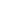 *Перечень продукции, закупки которой осуществляются путем проведения электронного аукциона, установленный Правительством Российской Федерации, либо в дополнительный перечень, установленный высшим исполнительным органом государственной власти субъекта Российской Федерации **В случае обоснования применения  конкурса с ограниченным участием Предмет контрактаСпособУсловия примененияУсловия примененияУсловия примененияопределенияопределенияЦенаКритерииНаличие вСпециальныепоставщикаЦенаКритерииНаличие вСпециальныепоставщикаконтрактаоценки«АукционномУсловия(подрядчика,контрактаоценки«АукционномУсловия(подрядчика,перечне»*исполнителя)Наименование предмета закупки:Код ОКДП